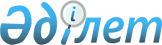 О внесении изменений в решение маслихата от 23 декабря 2009 года № 264 "О районном бюджете Федоровского района на 2010-2012 годы"Решение маслихата Федоровского района Костанайской области от 22 октября 2010 года № 379. Зарегистрировано Управлением юстиции Федоровского района Костанайской области 27 октября 2010 года № 9-20-182

      В соответствии с подпунктом 1) пункта 1 статьи 6 Закона Республики Казахстан "О местном государственном управлении и самоуправлении в Республике Казахстан" от 23 января 2001 года, Федоровский районный маслихат РЕШИЛ:



      1. Внести в решение маслихата "О районном бюджете Федоровского района на 2010–2012 годы" от 23 декабря 2009 года № 264 (зарегистрировано в Реестре государственной регистрации нормативных правовых актов под номером 9-20-167, опубликовано 28 января 2010 года в газете "Федоровские новости") следующие изменения:



      пункт 1 указанного решения изложить в следующей редакции:

      "1. Утвердить районный бюджет Федоровского района на 2010–2012 годы согласно приложениям 1, 2 и 3 соответственно, в том числе на 2010 год в следующих объемах:



      1) доходы – 1681417,2 тысячи тенге, в том числе по:

      налоговым поступлениям – 408112,0 тысяч тенге;

      неналоговым поступлениям – 7343,0 тысяч тенге;

      поступлениям от продажи основного капитала – 4464,0 тысячи тенге;

      поступлениям официальных трансфертов – 1261498,2 тысячи тенге;



      2) затраты – 1680236,1 тысячи тенге;



      3) чистое бюджетное кредитование – 20033,7 тысяч тенге, в том числе: бюджетные кредиты – 20460,0 тысяч тенге;

      погашение бюджетных кредитов – 426,3 тысячи тенге;



      4) сальдо по операциям с финансовыми активами – 4000, 0 тысячи тенге;



      5) дефицит (профицит) – -22852,6 тысяч тенге;



      6) финансирование дефицита бюджета – 22852,6 тысяч тенге.";



      в пункте 3 указанного решения:

      цифры "890,0" заменить цифрами "1139,0";



      в пункте 3–1 указанного решения:

      цифры "8846,0" заменить цифрами "8722,0";



      в пункте 3–3 указанного решения:

      цифры "2887,0" заменить цифрами "4966,2";



      в пункте 3–4 указанного решения:

      цифры "8194,0" заменить цифрами "8190,0";

      цифры "5541,0" заменить цифрами "5537,0";



      в пункте 3–6 указанного решения:

      цифры "1237,0" заменить цифрами "1184,0";



      в пункте 3–7 указанного решения:

      цифры "71,0" заменить цифрами "70,0".



      Приложение 1 к вышеуказанному решению изложить в новой редакции согласно приложению к настоящему решению.



      2. Настоящее решение вводится в действие с 1 января 2010 года.      Председатель

      внеочередной сессии                        Т. Кинзель      Секретарь

      районного маслихата                        С. Сералинова      СОГЛАСОВАНО:      Начальник государственного

      учреждения "Отдел экономики

      и финансов Федоровского района"

      _____________________ В. Гринак

Приложение       

к решению маслихата   

от 22 октября 2010 года 

№ 379          Приложение 1      

к решению маслихата   

от 23 декабря 2009 года 

№ 264           Районный бюджет Федоровского района

на 2010 год
					© 2012. РГП на ПХВ «Институт законодательства и правовой информации Республики Казахстан» Министерства юстиции Республики Казахстан
				КатегорияКатегорияКатегорияКатегорияКатегорияСумма,

тысяч

тенгеКлассКлассКлассКлассСумма,

тысяч

тенгеПодклассПодклассПодклассСумма,

тысяч

тенгеСпецификаСпецификаСумма,

тысяч

тенгеНаименованиеСумма,

тысяч

тенгеIДоходы1681417,2100000Налоговые поступления408112101000Подоходный налог191844101200Индивидуальный подоходный налог191844103000Социальный налог115723103100Социальный налог115723104000Hалоги на собственность87911104100Hалоги на имущество23445104300Земельный налог11193104400Hалог на транспортные средства30773104500Единый земельный налог22500105000Внутренние налоги на товары,

работы и услуги9988105200Акцизы2805105300Поступления за использование

природных и других ресурсов4000105400Сборы за ведение

предпринимательской и

профессиональной деятельности3183108000Обязательные платежи, взимаемые

за совершение юридически

значимых действий и (или) выдачу

документов уполномоченными на то

государственными органами или

должностными лицами2646108100Государственная пошлина2646200000Неналоговые поступления7343201000Доходы от государственной

собственности6275201100Поступление части чистого дохода

государственных предприятий400201500Доходы от аренды имущества,

находящегося в государственной

собственности5875202000Поступления от реализации

товаров (работ, услуг)

государственными учреждениями,

финансируемыми из

государственного бюджета2202100Поступления от реализации

товаров (работ, услуг)

государственными учреждениями,

финансируемыми из

государственного бюджета2204000Штрафы, пеня, санкции,

взыскания, налагаемые

государственными учреждениями,

финансируемыми из

государственного бюджета,

а также содержащимися и

финансируемыми из бюджета (сметы

расходов) Национального Банка

Республики Казахстан 60204100Штрафы, пеня, санкции,

взыскания, налагаемые

государственными учреждениями,

финансируемыми из

государственного бюджета,

а также содержащимися и

финансируемыми из бюджета (сметы

расходов) Национального Банка

Республики Казахстан, за

исключением поступлений от

организаций нефтяного сектора60206000Прочие неналоговые поступления1006206100Прочие неналоговые поступления1006300000Поступления от продажи основного

капитала4464301000Продажа государственного

имущества, закрепленного за

государственными учреждениями834301100Продажа государственного

имущества, закрепленного за

государственными учреждениями834303000Продажа земли и нематериальных

активов3630303100Продажа земли 3630400000Поступления трансфертов1261498,2402000Трансферты из вышестоящих

органов государственного

управления1261498,2402200Трансферты из областного бюджета1261498,2Функциональная группаФункциональная группаФункциональная группаФункциональная группаФункциональная группаФункциональная группаСумма,

тысяч

тенгеФункциональная подгруппаФункциональная подгруппаФункциональная подгруппаФункциональная подгруппаФункциональная подгруппаСумма,

тысяч

тенгеАдминистратор бюджетных программАдминистратор бюджетных программАдминистратор бюджетных программАдминистратор бюджетных программСумма,

тысяч

тенгеПрограммаПрограммаПрограммаСумма,

тысяч

тенгеНаименованиеСумма,

тысяч

тенгеIIЗатраты1680236,11Государственные услуги

общего характера169921,901Представительные,

исполнительные и другие

органы, выполняющие

общие функции

государственного

управления153886,9112Аппарат маслихата района

(города областного

значения)9067,7001Услуги по обеспечению

деятельности маслихата

района (города

областного значения)9067,7122Аппарат акима района

(города областного

значения)47822,2001Услуги по обеспечению

деятельности акима

района (города

областного значения)39946004Материально-техническое

оснащение

государственных органов7876,2123Аппарат акима района в

городе, города районного

значения, поселка, аула

(села), аульного

(сельского) округа96997001Услуги по обеспечению

деятельности акима

района в городе, города

районного значения,

поселка, аула (села),

аульного (сельского)

округа95191023Материально-техническое

оснащение

государственных органов180602Финансовая деятельность736459Отдел экономики и

финансов района (города

областного значения)736004Организация работы по

выдаче разовых талонов и

обеспечение полноты

сбора сумм от реализации

разовых талонов334011Учет, хранение, оценка и

реализация имущества,

поступившего в

коммунальную

собственность40209Прочие государственные

услуги общего характера15299459Отдел экономики и

финансов района (города

областного значения)15299001Услуги по реализации

государственной политики

в области формирования и

развития экономической

политики,

государственного

планирования, исполнения

бюджета и управления

коммунальной

собственностью района

(города областного

значения)152992Оборона1539,501Военные нужды1539,5122Аппарат акима района

(города областного

значения)1539,5005Мероприятия в рамках

исполнения всеобщей

воинской обязанности1539,54Образование828780,501Дошкольное воспитание и

обучение33532,7123Аппарат акима района в

городе, города районного

значения, поселка, аула

(села), аульного

(сельского) округа33532,7004Поддержка организаций

дошкольного воспитания и

обучения33532,702Начальное, основное

среднее и общее среднее

образование775126,9123Аппарат акима района в

городе, города районного

значения, поселка, аула

(села), аульного

(сельского) округа4590,3005Организация бесплатного

подвоза учащихся до

школы и обратно в

аульной (сельской)

местности4590,3464Отдел образования района

(города областного

значения)770536,6003Общеобразовательное

обучение758389,6006Дополнительное

образование для детей1214709Прочие услуги в области

образования20120,9464Отдел образования района

(города областного

значения)20080001Услуги по реализации

государственной политики

на местном уровне в

области образования10004005Приобретение и доставка

учебников,

учебно-методических

комплексов для

государственных

организаций образования

района (города

областного значения)10076466Отдел архитектуры,

градостроительства и

строительства района

(города областного

значения)40,9037Строительство и

реконструкция объектов

образования40,96Социальная помощь и

социальное обеспечение89291,602Социальная помощь77203,6451Отдел занятости и

социальных программ

района (города

областного значения)77203,6002Программа занятости19942005Государственная адресная

социальная помощь1936,1006Жилищная помощь1793,8007Социальная помощь

отдельным категориям

нуждающихся граждан по

решениям местных

представительных органов5861,1010Материальное обеспечение

детей-инвалидов,

воспитывающихся и

обучающихся на дому128,6014Оказание социальной

помощи нуждающимся

гражданам на дому11034016Государственные пособия

на детей до 18 лет24157017Обеспечение нуждающихся

инвалидов обязательными

гигиеническими

средствами и

предоставление услуг

специалистами жестового

языка, индивидуальными

помощниками в

соответствии с

индивидуальной

программой реабилитации

инвалида2375019Обеспечение проезда

участникам и инвалидам

Великой отечественной

войны по странам

Содружества Независимых

Государств, по

территории Республики

Казахстан, а также

оплаты им и

сопровождающим их лицам

расходов на питание,

проживание, проезд

участия в праздничных

мероприятиях в городах

Москва, Астана к

65-летию Победы в

Великой Отечественной

войне70020Выплата единовременной

материальной помощи

участникам и инвалидам

Великой Отечественной

войны, а также лицам,

приравненным к ним,

военнослужащим, в том

числе уволенным в запас

(отставку), проходившим

военную службу в период

с 22 июня 1941 года по 3

сентября 1945 года в

воинских частях,

учреждениях, в

военно–учебных

заведениях, не входивших

в состав действующей

армии, награжденным

медалью "За победу над

Германией в Великой

Отечественной войне

1941-1945 гг." или

медалью "За победу над

Японией", проработавшим

(прослужившим) не менее

шести месяцев тылу в

годы Великой

Отечественной войны к

65-летию Победы в

Великой Отечественной

войне990609Прочие услуги в области

социальной помощи и

социального обеспечения12088451Отдел занятости и

социальных программ

района (города

областного значения)12088001Услуги по реализации

государственной политики

на местном уровне в

области обеспечения

занятости социальных

программ для населения11741011Оплата услуг по

зачислению, выплате и

доставке пособий и

других социальных выплат3477Жилищно-коммунальное

хозяйство28632,101Жилищное хозяйство5117,3458Отдел

жилищно-коммунального

хозяйства, пассажирского

транспорта и

автомобильных дорог

района (города

областного значения)5117,3003Организация сохранения

государственного

жилищного фонда2017,3004Обеспечение жильем

отдельных категорий

граждан310002Коммунальное хозяйство4000458Отдел

жилищно-коммунального

хозяйства, пассажирского

транспорта и

автомобильных дорог

района (города

областного значения)4000012Функционирование системы

водоснабжения и

водоотведения2000026Организация эксплуатации

тепловых сетей,

находящихся в

коммунальной

собственности районов

(города областного

значения)200003Благоустройство

населенных пунктов19514,8123Аппарат акима района в

городе, города районного

значения, поселка, аула

(села), аульного

(сельского) округа19514,8008Освещение улиц

населенных пунктов7805,3009Обеспечение санитарии

населенных пунктов4994,5010Содержание мест

захоронений и погребение

безродных52011Благоустройство и

озеленение населенных

пунктов66638Культура, спорт, туризм

и информационное

пространство70418,701Деятельность в области

культуры30977457Отдел культуры, развития

языков, физической

культуры и спорта района

(города областного

значения)30977003Поддержка

культурно-досуговой

работы3097702Спорт3147457Отдел культуры, развития

языков, физической

культуры и спорта района

(города областного

значения)3147009Проведение спортивных

соревнований на районном

(города областного

значения) уровне980010Подготовка и участие

членов сборных команд

района (города

областного значения) по

различным видам спорта

на областных спортивных

соревнованиях216703Информационное

пространство23459,4457Отдел культуры, развития

языков, физической

культуры и спорта района

(города областного

значения)21459,4006Функционирование

районных (городских)

библиотек20736,4007Развитие

государственного языка и

других языков народов

Казахстана723456Отдел внутренней

политики района (города

областного значения)2000002Услуги по проведению

государственной

информационной политики

через средства массовой

информации200009Прочие услуги по

организации культуры,

спорта, туризма и

информационного

пространства12835,3457Отдел культуры, развития

языков, физической

культуры и спорта района

(города областного

значения)6565,5001Услуги по реализации

государственной политики

на местном уровне в

области культуры,

развития языков,

физической культуры и

спорта6565,5456Отдел внутренней

политики района (города

областного значения)6269,8001Услуги по реализации

государственной политики

на местном уровне в

области информации,

укрепления

государственности и

формирования социального

оптимизма граждан5923,8003Реализация региональных

программ в сфере

молодежной политики34610Сельское, водное,

лесное, рыбное

хозяйство,

особоохраняемые

природные территории,

охрана окружающей среды

и животного мира,

земельные отношения42217,201Сельское хозяйство21186,2474Отдел сельского

хозяйства и ветеринарии

района (города

областного значения)21186,2001Услуги по реализации

государственной политики

на местном уровне в

сфере сельского

хозяйства и ветеринарии15908004Материально-техническое

оснащение

государственных органов312099Реализация мер

социальной поддержки

специалистов социальной

сферы сельских

населенных пунктов за

счет целевых трансфертов

из республиканского

бюджета4966,206Земельные отношения5039463Отдел земельных

отношений района (города

областного значения)5039001Услуги по реализации

государственной политики

в области регулирования

земельных отношений на

территории района

(города областного

значения)503909Прочие услуги в области

сельского, водного,

лесного, рыбного

хозяйства, охраны

окружающей среды и

земельных отношений15992123Аппарат акима района в

городе, города районного

значения, поселка, аула

(села), аульного

(сельского) округа8200019Финансирование

приоритетных социальных

проектов в поселках,

аулах (селах), аульных

(сельских) округах в

рамках реализации

стратегии региональной

занятости и

переподготовки кадров8200474Отдел сельского

хозяйства и ветеринарии

района (города

областного значения)7792013Проведение

противоэпизоотических

мероприятий779211Промышленность,

архитектурная,

градостроительная и

строительная

деятельность579802Архитектурная,

градостроительная и

строительная

деятельность5798466Отдел архитектуры,

градостроительства и

строительства района

(города областного

значения)5798001Услуги по реализации

государственной политики

в области строительства,

улучшения архитектурного

облика городов, районов

и населенных пунктов

области и обеспечению

рационального и

эффективного

градостроительного

освоения территории

района (города

областного значения)579812Транспорт и коммуникации38738401Автомобильный транспорт387384123Аппарат акима района в

городе, города районного

значения, поселка, аула

(села), аульного

(сельского) округа4080013Обеспечение

функционирования

автомобильных дорог в

городах районного

значения, поселках,

аулах (селах), аульных

(сельских) округах4080458Отдел

жилищно-коммунального

хозяйства, пассажирского

транспорта и

автомобильных дорог

района (города

областного значения)383304022Развитие транспортной

инфраструктуры333773023Обеспечение

функционирования

автомобильных дорог4953113Прочие1358703Поддержка

предпринимательской

деятельности и защита

конкуренции4173469Отдел

предпринимательства

района (города

областного значения)4173001Услуги по реализации

государственной политики

на местном уровне в

области развития

предпринимательства и

промышленности417309Прочие9414458Отдел

жилищно-коммунального

хозяйства, пассажирского

транспорта и

автомобильных дорог

района (города

областного значения)5384001Услуги по реализации

государственной политики

на местном уровне в

области

жилищно-коммунального

хозяйства, пассажирского

транспорта и

автомобильных дорог5314014Материально-техническое

оснащение

государственных органов70459Отдел экономики и

финансов района (города

областного значения)4030012Резерв местного

исполнительного органа

района (города

областного значения)403015Трансферты42665,601Трансферты42665,6459Отдел экономики и

финансов района (города

областного значения)42665,6006Возврат неиспользованных

(недоиспользованных)

целевых трансфертов1,6020Целевые текущие

трансферты в вышестоящие

бюджеты в связи с

изменением фонда оплаты

труда в бюджетной сфере42664IIIЧистое бюджетное

кредитование20033,7Бюджетные кредиты2046010Сельское, водное,

лесное, рыбное

хозяйство,

особоохраняемые

природные территории,

охрана окружающей среды

и животного мира,

земельные отношения204601Сельское хозяйство20460474Отдел сельского

хозяйства и ветеринарии

района (города

областного значения)20460009Бюджетные кредиты для

реализации мер

социальной поддержки

специалистов социальной

сферы сельских

населенных пунктов20460КатегорияКатегорияКатегорияКатегорияКатегорияКатегорияСумма,

тысяч

тенгеКлассКлассКлассКлассКлассСумма,

тысяч

тенгеПодклассПодклассПодклассПодклассСумма,

тысяч

тенгеСпецификаСпецификаСпецификаСумма,

тысяч

тенгеНаименованиеСумма,

тысяч

тенге5Погашение бюджетных

кредитов426,301Погашение бюджетных

кредитов426,31Погашение бюджетных

кредитов, выданных из

государственного бюджета426,313Погашение бюджетных

кредитов, выданных из

местного бюджета физическим

лицам426,3IVСальдо по операциям с

финансовыми активами4000Приобретение финансовых

активов400013Прочие40009Прочие4000459Отдел экономики и финансов

района (города областного

значения)4000014Формирование или увеличение

уставного капитала

юридических лиц4000VДефицит (-), профицит (+)-22852,6VIФинансирование дефицита

(использование профицита)22852,67Поступление займов2046001Внутренние государственные

займы204602Договоры займа2046003Займы, получаемые местным

исполнительным органом

района (города областного

значения)2046016Погашение займов426,31Погашение займов426,3459Отдел экономики и финансов

района (города областного

значения)426,3005Погашение долга местного

исполнительного органа

перед вышестоящим бюджетом426,38Используемые остатки

бюджетных средств2818,901Остатки бюджетных средств2818,91Свободные остатки бюджетных

средств2818,901Свободные остатки бюджетных

средств 2818,9